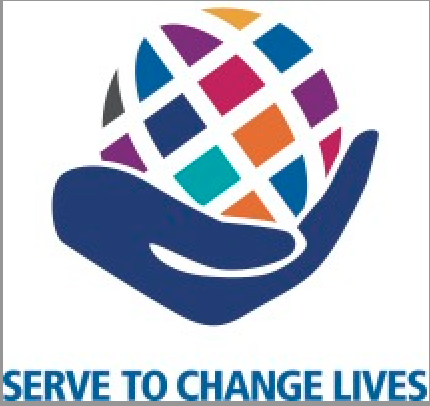 Agenda – May 14, 2022DISTRICT 5130  Board of Directors MeetingZoom MeetingMeeting began: 9:40AMMeeting Adjourned 9:51 AMM: TomS: KathyPassed 100%Chairperson:   Dustin LittlefieldPresent:Absent:Katie AndersonGuests:Carol MartinRecorder:District Secretary Mary CrumleyAgenda Item & Presenter:TopicConclusion/ActionFollow-upResponsible Person & DateWelcomeIntroduce guestsAction item 1:   Dustin LittlefieldApproval of 1/15/22 minutes have already been done virtually Action Item 2:Dustin Littlefield Move to accept financial reports submitted by Finance CommitteeM.Brad
S. KristinePassed 100% Info Item 1.DustinDue to an uptick in Covid cases, it was decided to cancel the hospitality suites and Friday work projects.Dinner seating will be spaced out with plenty of room.. Info Item 2:JenniferJennifer reminded everyone that the board meetings during her year will remain on Zoom.  The dates are on the district calendar, and she will be sending out info to the board.Her first meeting is July 16th Environmental citations will be awarded monthly to clubs during her term.ItemOwner/Due Date